Fonds Des Nations Unies Pour la Population (UNFPA) AVIS DE RECRUTEMENTLe Fonds des Nations Unies pour la Population (UNFPA) au Mali désire recrute pour le poste suivant Les TDRs et le formulaire P 11 sont disponibles sur le site UNFPA Mali à l’adresse suivante: http://mali.unfpa.org  Merci de postuler    à travers l’adresse suivante :Les candidatures doivent être soumises en à travers le lien suivant :https://www.unfpa.org/jobs/poste-national-charg%C3%A9e-de-programme-planification-strat%C3%A9gique-suivi-evaluation-bamako-mali-nobLe dernier délai pour le dépôt des candidatures est fixé au 29 Janvier 2021 à 12 heures, heure de Bamako.Seules les candidatures présélectionnées seront contactées.Les candidatures Féminines sont fortement encouragées ;Publication autorisée par le Représentant Résident de l’UNFPA au Mali.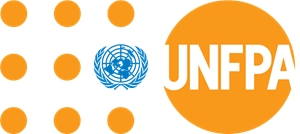 Fonds des Nations Unies Pour la PopulationUnited Nations Common HouseImmeuble MAGANE, Rue 39Badalabougou Est, Lot N02704,3ème Etage -  Bamako-MaliNombre Intitulé du posteType de     contratGrade DuréeLocalisation01Chargé de Programme Suivi Evaluation FTANOB01 ANBamako, Mali